HEALTH AND ACTIVITY CARD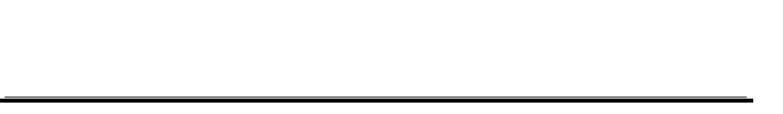 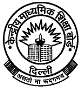 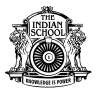 GENERAL INFORMATIONAadhar Card no. of Student (optional)NAME: 			. ADMISSION NO.: 	DATE OF BIRTH: 	.M  F	T 		BLOOD GROUP: 	.MOTHER’S NAME: 			. YOB*	WEIGHT*	* 	BLOOD GROUP 		 AADHAR CARD NO. *FATHER’S NAME: 			_	. YOB*	WEIGHT*	* 	BLOOD GROUP 		 AADHAR CARD NO. *FAMILY MONTHLY INCOME* 	.ADDRESS 	 	.PHONE NO. 	(M): 	.CWSN, SPECIFY 	.SIGNATURE OF PARENTS/ GUARDIAN	DATE:* Optional information; that need not be shared with CBSE. Data privacy and protection shall be the responsibility of the concerned school.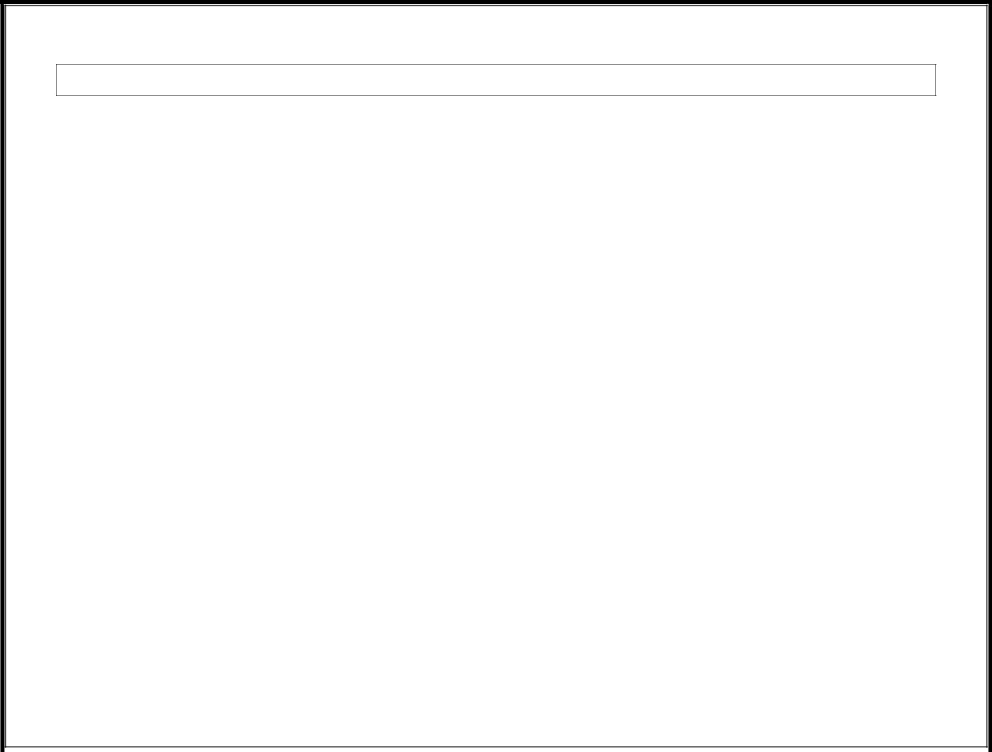 HEALTH AND ACTIVITY RECORD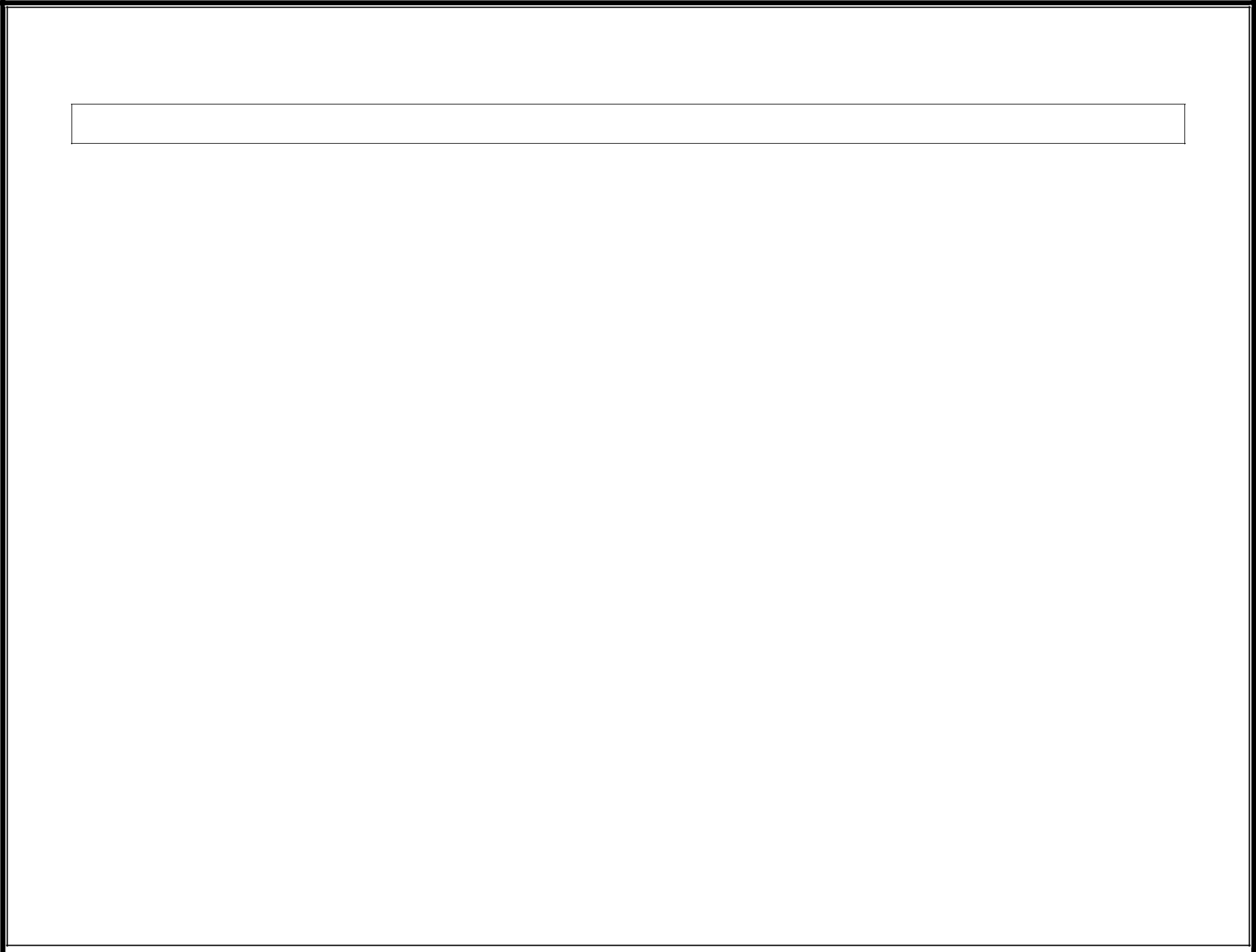 HEALTH AND ACTIVITY RECORDDetails regarding how to conduct tests are mentioned in HPE manual available on CBSE website.ComponentsParametersClass 9thClass 10thClass 11thClass 12thVisionRE/ LEEarsLeft/ RightTeeth OcclusionCaries/ Tonsils/ GumsGeneral Body MeasurementsHeightGeneral Body MeasurementsWeightCircumferencesHipCircumferencesWaistHealth StatusPulseHealth StatusBlood PressurePosture EvaluationIf any:Head Forward/ Sunken Chest/ Round Shoulders/ Kyphisis/ Lordosis/ Adominal Ptosis/ Body Lean/ Tilted Head/ Shoulders Uneven/ Scholiosis/ Flat Feet/ KnockKnees/ Bow LegsSporting Activities (HPE)(For details, see HPE manual available on CBSE websitewww.cbseacademic.in)Strand 1:Any one of following:Athletics/ SwimmingTeam GameIndividual GameAdventure SportsSporting Activities (HPE)(For details, see HPE manual available on CBSE websitewww.cbseacademic.in)Strand 2:Health and Fitness(Mass PT, Yoga, Dance, Calisthenics, Jogging, Cross Country Run, Working outs using weights/gym equipment, Tai-Chi etc)Sporting Activities (HPE)(For details, see HPE manual available on CBSE websitewww.cbseacademic.in)Strand 3:SEWAFitnessFitness ParametersFitness ParametersTest NameWhat does it MeasureClassClassClassClassComponentsFitness ParametersFitness ParametersTest NameWhat does it Measure9th10th11th12thBodyBMIBody Mass Index forHealthCompositionspecific Age and GenderComponentsCorePartial CurlAbdominal MuscularMuscularupEnduranceStrengthUpper BodyFlexed/ BentMuscular Endurance/Arm HangFunctional StrengthFlexibilitySit andMeasures the flexibility ofReachthe lower back andhamstring musclesEndurance600 Mtr RunCardiovascular Fitness/Cardiovascular EnduranceBalanceStatic BalanceFlamingoAbility to balanceBalance Testsuccessfully on a single legAgilityShuttle RunTest of speed and agilitySkillSpeedSprint/ DashDetermines accelerationComponentsand SpeedPowerStandingMeasures the Leg MuscleVertical JumpPowerCoordinationPlate TappingTests speed andcoordination of limbmovementAlternativeMeasures hand-eyeHand WallcoordinationToss Test